HARRIS COUNTY – HOUSTON SPORTS AUTHORITYN O T I C E TAKE NOTICE that the Board of Directors of the Harris County – Houston Sports Authority (the “Authority”), will hold a meeting*, open to the public, on Thursday, December 8, 2022, in the HFC Board/Training Room on the second floor of Partnership Tower, 701 Avenida de las Americas, Houston, Texas 77010, commencing at 10:00 a.m.  Written notices of the meeting, including the date, hour, place and agenda, were posted in Harris, Fort Bend and Montgomery Counties in accordance with the Texas Open Meetings Act, and an electronic copy of the agenda was posted on the Authority’s website, as well.  At such meeting, the Board will consider the following matters:1.	Call to order and introduction of guests in attendance						Friedman2.	Public Comments3.	Action on resolution recognizing the reappointments to the Board of Directors of the Harris 	FriedmanCounty - Houston Sports Authority of Willie J. Alexander, City Position No. 3; and Zina Garrison,County Position No. 8; and swearing-in ceremony relating to same.4.	Presentation and approval of the minutes from the Board Meeting held on			FriedmanOctober 6, 2022.5.	Chairman’s Report									Friedman	a.	National Battle of the Bands will present a donation to Mr. Calvin Murphy for his		youth band; 	b.	Mr. Colin Parrish and/or Ms. Amanda Schar, Statehouse Consultants, toprovide the Board with an update; c.	Requests for 2023 Board Committees; 	d	Announcement of Board Meeting dates for 2023;e.	Reminder of Annual Staff and Board Holiday Luncheon on December 15; andf.	Mr. David Fletcher will address the Board about the upcoming Texas Bowl.6.	Finance Committee Report									Callier	a.	Discussion and review of unaudited year end projections of investment results and		financials;	b.	Update and possible resolution on amendment to investment policy;	c.	Update on year end Bond results.7.	Chief Executive Officer’s Report								Burke	a.	Update on staff activities and events.8.	EXECUTIVE SESSION:  Pursuant to provisions of Chapter 551, Texas Government		Friedman	Code, the Board shall deliberate in Executive Session on the following: consultation withattorneys on legal matters, pursuant to Section 551.071; deliberation on real estatematters, pursuant to Section 551.072; and deliberation on personnel matters, pursuantto Section 551.074.Reconvene in Public Session and announce any items from Executive Session; discussionand possible action on such items.9.	Discussion and possible action on resolution approving the 2023 General and Administrative 	Callier	Budget; and approving other matters related thereto.10.	Comments by Directors, if any.11.	Adjournment.Dated:	December 2, 2022		 									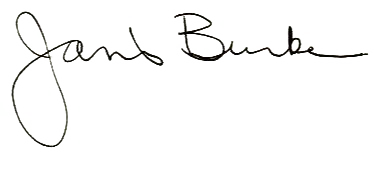 						            ___________________________________							Harris County – Houston Sports Authority* YOU MAY CONFIRM THAT A MEETING WILL BE HELD (AND HAS NOT BEEN CANCELLED) BY CALLING THE AUTHORITY’S OFFICE AT 713-308-5900, OR BY CHECKING THE AUTHORITY’S WEBSITE www.HoustonSports.org.